Лепка из соленого тестаЛепка из теста давно была популярна. История этого рукоделия уходят корнями глубоко в историю. Еще с появлением первой муки (около 6000 лет назад) люди стали лепить различные фигуры из готового теста, а позже они стали первыми оберегами, наряду с травами и камнями.Сегодня такие картины весьма популярны среди мастериц и рукодельниц. Обычно они состоят из полотна (листа картона, холста и пр.), на котором вылеплены различные картины. Они получаются не плоскими, а объемными из-за фактуры материала. Изделия раскрашиваются красками или покрываются лаком, чтобы впоследствии украшать интерьеры. Рецепт соленого теста для лепки картиныГотовиться соленое тесто для лепки очень просто. Все, что необходимо – это:мука – 0,2 кг;соль – 0,2 кг;вода – 125 мл;растительное масло – 1 ст. л.Если надо получить сразу разноцветный продукт, тогда к этому рецепту необходимо добавить краситель, который растворяется в воде.Существует два способа замеса. Оба они хороши и выбираются по личным предпочтениям:соль смешивается с мукой, а затем к этой смеси вливается вода постепенно, краситель растворяется в воде;в воде растворяется соль и краситель, а затем в нее постепенно вводиться мука.Вымешивать полученную массу надо тщательно.  Тесто необходимо довести до такого состояния, в котором оно не будет прилипать к рукам.  Если оно начинает крошиться, значит необходимо добавить воды, а если прилипает к рукам – муки. После замеса очень желательно поддержать готовый материал в пакете в холодильнике 1-2 часа. И после этого можно приступать к лепке.Картина «Котик» из соленого тестаЭта работа выполняется на деревянном фоне или на разделочной доске. Инструменты и материалы:доска;акварельные или гуашевые краски;кисточки для красок;солёное тесто;клей «ПВА»;бесцветный лак;стека.На доску переводим рисунок.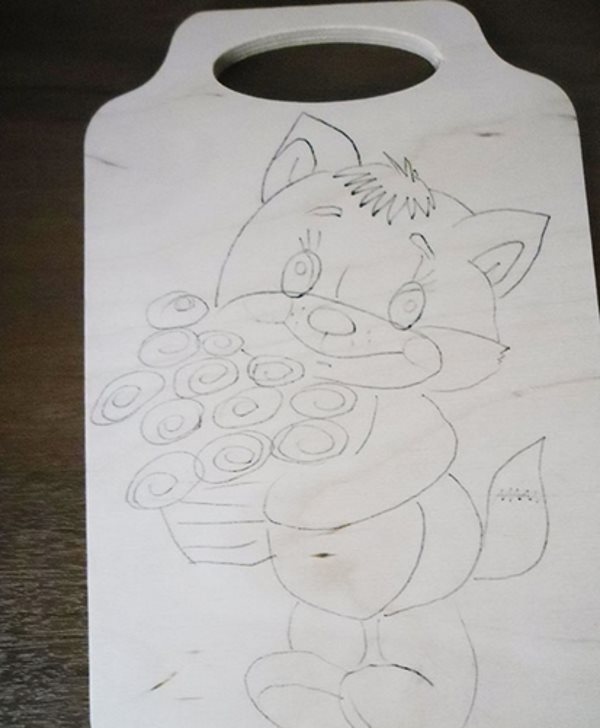 Готовим соленое тесто.Картина будет с объемными элементами (нос, уши, глаза, хвост, лапы, щёки и корзина с цветами). Кусочек теста тщательно разминаем в руках и из него формируем чёлку. При помощи стека делаем надрезы.Место под тесто необходимо промазать клеем. Так оно будет лучше держаться. Клей не будет заметен после высыхания. Таким же образом лепим остальные части.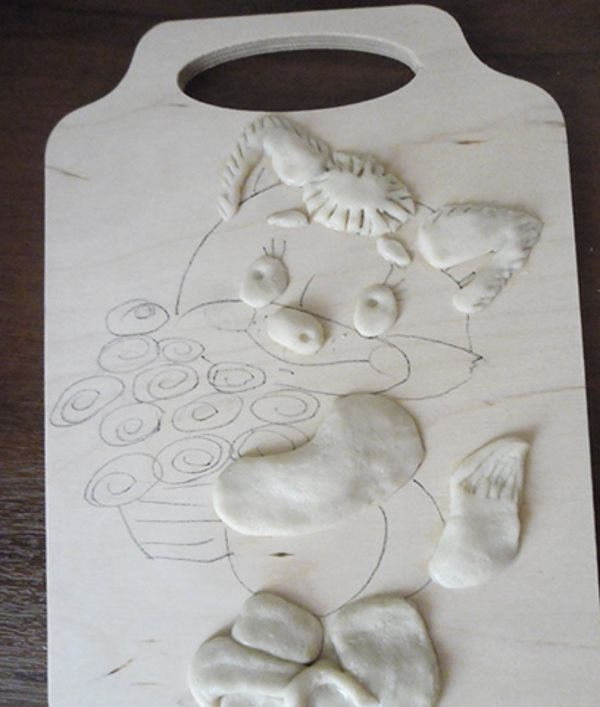 Розы для цветов формируем из «колбасок». Скатываем по кругу, слегка прижимая к фону. Получается бутон розы. 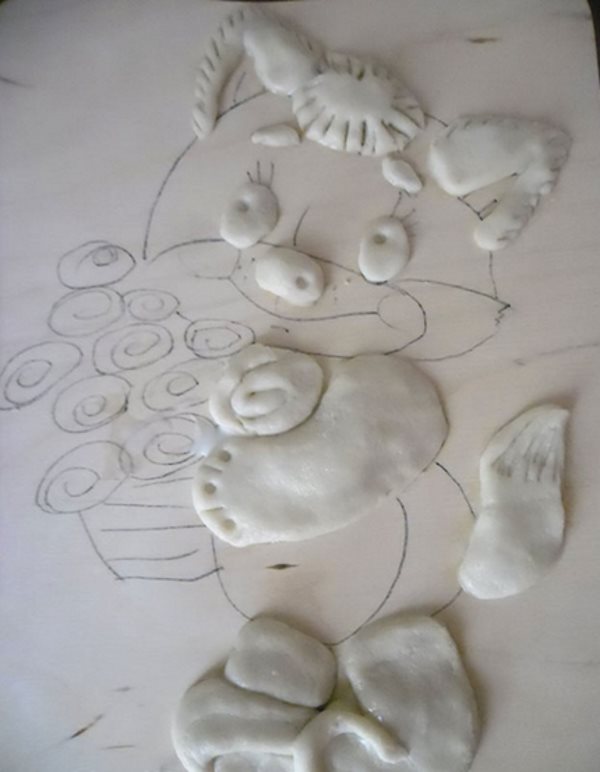 Из отдельных полосок формируем корзину, наносим насечки при помощи стека, чтобы корзина получилась объемной.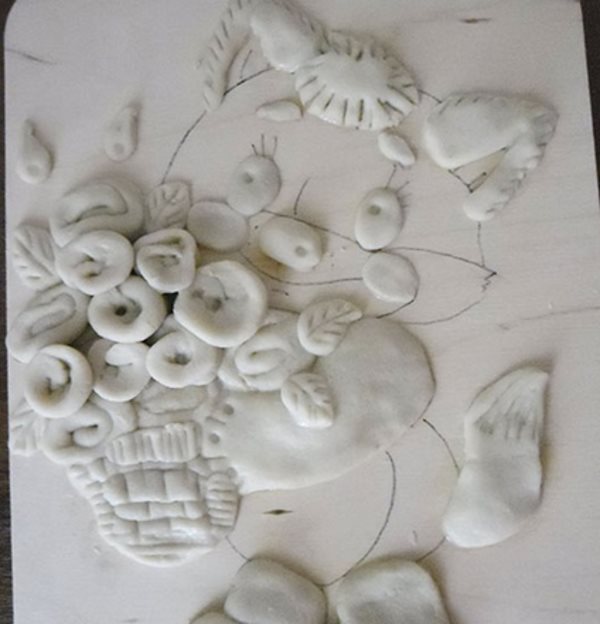 Все объёмные части картины готовы.Кладем доску в сухое и теплое место на несколько дней, чтобы тесто полностью высохло.Когда тесто станет сухим и прочным, берем в руки кисти и краски! Закрепляем картину лаком.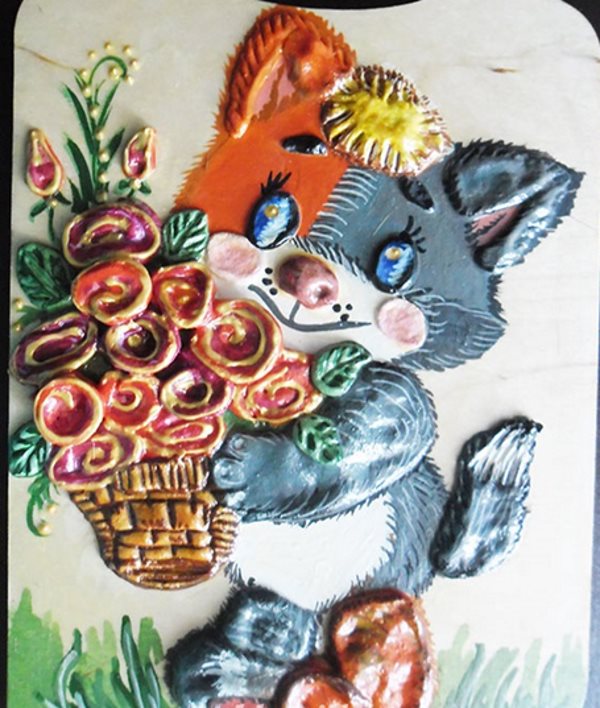 